PERAN ORGANISASI PUBLIK DALAM PENGELOLAAN INFRASTRUKTUR OLAHRAGA DI KOTA BANDUNG(Studi kasus : Analisis Peran Dinas Pemuda dan Olahraga Dalam Pengelolaan Stadion Gelora Bandung Lautan Api) Oleh :Achmad Farhans Alyani Zulfiqor132010050SKRIPSIDiajukan Untuk Memenuhi Syarat Dalam Menempuh Ujian Sidang Sarjana Program Strata Satu (S1) pada Program Studi Ilmu Administrasi Negara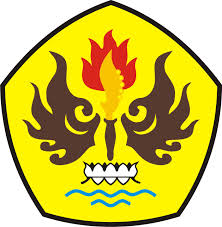 FAKULTAS ILMU SOSIAL DAN ILMU POLITIKUNIVERSITAS PASUNDANBANDUNG2017